Appropriate workplace behaviour eLearning course 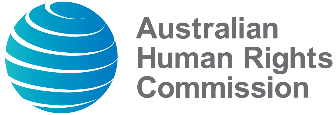 OverviewThe Australian Human Rights Commission has a range of eLearning courses available to organisations and businesses. These accessible and engaging courses provide participants with self-paced learning on human rights-related topics.The Commission’s Appropriate workplace behaviour eLearning course aims to enhance participants’ understanding of appropriate and inappropriate workplace behaviour. Participants gain a deeper awareness of inappropriate behaviours such as discrimination, bullying and harassment and learn some strategies for being an effective bystander. This self-paced eLearning course takes 2-3 hours to complete.Key learning outcomes Increased knowledge and understanding of discrimination, bullying and harassmentIncreased understanding of the relevant legal frameworksIncreased awareness of the impact discrimination, bullying and harassment may have on individuals and the workplaceIncreased ability to respond to discrimination, bullying and harassment in the workplace.What’s includedInvitation and registration services (if required)Certificates of completionThe course is hosted on the Australian Human Rights Commission’s Learning Management System (LMS). Cost$59 + GST per person. Minimum 10 people.Contact us to discuss your organisation’s training needs or to obtain a quote. 
Email training@humanrights.gov.au